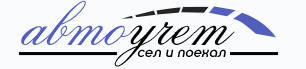 ДОВЕРЕННОСТЬ № ___г. Москва                                                                                                          «_____» ________________ 2018 года	Название организации: (ООО, ЗАО, ОАО и т.п., полное наименование) Юридический адрес: (индекс, город, улица, дом, корпус, строение)В лице: (должность, Ф.И.О. полностью)Действующего на основании: УставаИмея в собственности (финансовой аренде (лизинге)) транспортное средство:Идентификационный номер (VIN): XW7BE40K20S99945Марка, модель ТС: KIA CEED GTR3Наименование (тип ТС): ЛЕГКОВОЙКатегория ТС: BГод изготовления ТС: 2017Модель, номер двигателя: CEED 34446789 GTRШасси (рама): ОТСУТСТВУЕТКузов (кабина, прицеп) №: XW7BE40K20S99945Цвет кузова (кабины, прицепа): БЕЛЫЙНа основании документов:ПТС серия 12 UD №986286; Выдан: ООО «Кия Моторс Россия», адрес, дата выдачи).Договор купли-продажи (или ЛИЗИНГА) №12890005, от «12» мая 2017г.Настоящей доверенностью уполномочиваю: Мухина Сергея Алексеевича, 17.12.1971 года рожденияПаспорт: серия 86 07 № 058218, выдан: отделением УФМС России по Воронежской области в Новом районе.Код подразделения: 920-349. Дата выдачи: 09.04.2001г. Зарегистрирована по адресу: г. Краснодар, ул. Партизанская, д.25. кв.14.Быть представителем во всех отделениях МО ГИБДД ГУ МВД России по г. Москве и Московской области, с правом совершения регистрационных действий, связанных со: снятием и постановкой транспортного средства на учет, подачей заявления, представлением транспортного средства на осмотр, получением и заменой талона ГТО, внесением изменений в учетные данные, получением свидетельства о регистрации транспортного средства, получением паспорта транспортного средства, регистрационных знаков, регистрационных знаков транзит для вывоза ТС за пределы РФ, оплачивать гос.пошлину за регистрационные действия и за транзитные №,и совершать все действия связанные с выполнением данного поручения.Доверенность действительна по « _____» ____________ 2018 года.Подпись доверенного лица ______________________ (Мухин Сергей Алексеевич) заверяю.Директор __________________/ ____________________                                                                                                                                                                                                          подписьГлавный бухгалтер ___________________/____________________                                                                                          подпись                                                                                М.П.